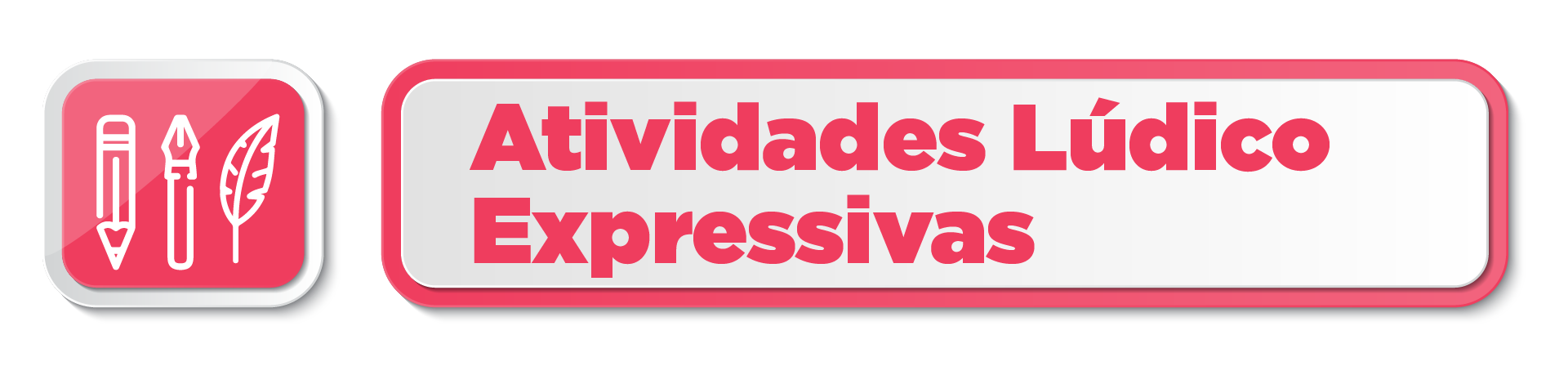 Desafio Nº 7 – “AtuaMENTE”Atividade: Jogo dos Pés e MãosO desafio 7 consiste na construção do Jogo dos Pés e Mãos. O jogo tem como objetivo os participantes percorrerem o percurso onde têm que colocar as mãos ou os pés como é indicado em cada etapa. Perde quem pisar as linhas e se enganar na sequência. Vence quem fizer o percurso mais rápido.1º Passo: Desenhar uma sequência de pés e mãos em 15 folhas branca na vertical;2º Passo: Pintar os pés e as mãos; 3º Passo: Unir as folhas com fita cola de forma a criar uma sequência de pés e mãos de 3 linhas; 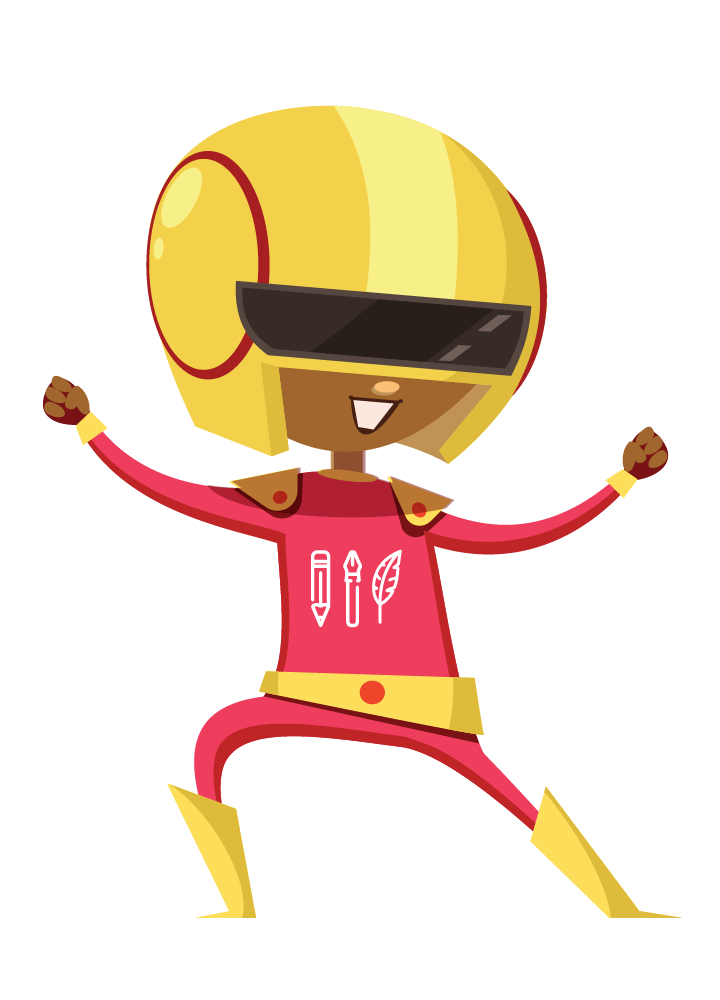 Materiais necessários:- Folhas brancas
- Materiais de pintura e escrita
- Fita cola
- Tesoura